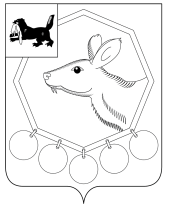 КОНТРОЛЬНО - СЧЕТНАЯ ПАЛАТАМО «Баяндаевский район»с. Баяндай                                                                       28 апреля 2014 года         ЗАКЛЮЧЕНИЕ № 4-зПО РЕЗУЛЬТАТАМ ЭКСПЕРТИЗЫ ОТЧЕТА ОБ ИСПОЛНЕНИИ БЮДЖЕТА МУНИЦИПАЛЬНОГО ОБРАЗОВАНИЯ «ЛЮРЫ» ЗА 2013 ГОДАудиторское  заключение  составлено аудитором  Контрольно – счетной палаты  МО «Баяндаевский район» Дамбуевым Ю.Ф.,  инспектором  Борхоновым А.М. по результатам экспертизы отчета об исполнении бюджета муниципального образования «Люры» за 2013 год»  в соответствии со статьей 264.4 Бюджетного кодекса Российской Федерации, Положением о бюджетном процессе  муниципального образования «Люры» утвержденного решением Думы МО «Люры» от 21.12.2012г. №31,  Решением Думы муниципального образования  «Баяндаевский район» от 04.10.2011г.  №21/5  «Об утверждении Положения о Контрольно-счетной палате муниципального образования «Баяндаевский район», соглашением о передаче полномочий по осуществлению внешнего муниципального финансового контроля Контрольно-счётной палате муниципального образования «Баяндаевский район» №6 от 27.12.2011г. и иными актами действующего федерального и областного законодательства.Подготовка заключения осуществлена на основании обращения Главы МО «Люры»  «О проведении экспертизы годового отчета об исполнении бюджета муниципального образования «Люры» за 2013 год.При проведении экспертизы проанализированы данные годового отчета  об исполнении бюджета МО «Люры» за 2013 год, результаты выполненных проверок  и использованы нормативные правовые документы, регулирующие бюджетные правоотношения.Соблюдение бюджетного законодательства при организацииисполнения бюджета МО «Люры»Муниципальное образование «Люры» наделено статусом сельского поселения Законом Усть-Ордынского Бурятского автономного округа от 30.12.2004г.  №67-ОЗ «О статусе и границах муниципальных образований Аларского, Баяндаевского, Боханского, Нукутского, Осинского, Эхирит-Булагатского районов Усть-Ордынского Бурятского автономного округа».При составлении, рассмотрении, утверждении и исполнении бюджета муниципального образования  «Люры»  на 2013 год администрация и Дума МО «Люры» руководствовались Бюджетным кодексом Российской Федерации, областным бюджетным законодательством, Уставом МО «Люры».Бюджетный  процесс в МО «Люры»  регламентировался в 2013 году Положением о бюджетном процессе в муниципальном образовании «Люры» (далее – Положение о бюджетном процессе), утвержденным решением Думы МО «Люры» от  21.12.2012г. №31, а также Положением о бюджетном процессе определялись участники бюджетного процесса, порядок составления, рассмотрения, утверждения и исполнения бюджета, а также осуществление контроля за его исполнением.В соответствии с п.2 ст. 172 главы 20 «Основы составления проектов бюджетов» Бюджетного кодекса РФ составление бюджета МО «Люры» на 2013 год и плановый период 2014 и 2015 годов основывалось на:- прогнозе  социально-экономического развития муниципального образования «Люры» на 2013-2015 годы;- основных направлениях бюджетной и налоговой политики МО «Люры» на 2013 год и плановый период 2014 и 2015 годов, утвержденных Постановлением главы МО «Люры» от 09.11.2012г. №67.В соответствии со статьей 184.2 главы 21 «Основы рассмотрения и утверждения бюджетов»  при составлении бюджета МО «Люры» на 2013 год и плановый период 2014 и 2015 годов разработаны документы:- основные направления бюджетной и налоговой политики;- предварительные итоги социально-экономического развития;- прогноз социально-экономического развития муниципального образования «Люры».В решении о бюджете МО «Люры» на 2013 год и плановый период 2014 и 2015 годов содержатся основные характеристики бюджета, к которым относятся общий объем доходов, общий объем расходов и дефицит бюджета, предусмотренные ст.184.1 «Общие положения» БК РФ, а также составлены:- прогнозируемые доходы бюджета МО «Люры» на 2013 год;- перечень главных администраторов доходов бюджета МО «Люры»;- распределение бюджетных ассигнований по разделам и подразделам классификации расходов бюджетов Российской Федерации;- распределение бюджетных ассигнований по разделам и подразделам, целевым статьям, видам классификации расходов бюджета муниципального образования «Люры» на 2013 год;- распределение бюджетных ассигнований по главам, разделам, подразделам, целевым статьям и видам классификации расходов бюджета в ведомственной структуре расходов бюджета на 2013 год;- распределение бюджетных ассигнований на реализацию долгосрочных программ МО «Люры» на 2013 год.Бюджет на 2013 год и плановый период 2014 и 2015 годов утвержден решением Думы МО «Люры» от 26.12.2012г. №32 «О бюджете муниципального образования «Люры» на 2013 год и плановый период 2014 и 2015 годов» в срок, согласно ст. 24  Положения о бюджетном процессе в МО «Люры. Первоначально бюджет МО «Люры» на 2013 год утвержден со следующими основными характеристиками бюджета:- общий объем доходов в сумме   2517,8 тыс. руб., в том числе безвозмездные поступления в сумме 2326,3 тыс. руб., дефицит бюджета в сумме  9,575 тыс. руб., или 5%  от объема доходов без учета утвержденного объема безвозмездных поступлений, что соответствует п.3 ст. 92.1 БК РФ, общий объем расходов планировался в сумме 2527,375 тыс. руб.В течение финансового года в бюджет МО «Люры»  на 2013 год были внесены изменения в сторону увеличения, которые указаны в таблице 1.  Таблица 1Изменения внесенные в бюджет МО «Люры» на  2013 годОснованиями для внесения изменений в параметры бюджета МО «Люры»  на 2013 год в течение финансового года явилось наличие изменений в сторону увеличения безвозмездных поступлений из бюджетов других уровней.Организация исполнения бюджета МО  «Люры»  возложена на администрацию МО «Люры». Исполнение бюджета администрацией МО «Люры» организовано на основе решения о бюджете на 2013 год и плановый период 2014 и 2015 годов.Годовой отчет об исполнении бюджета МО «Люры» представлен в КСП МО «Баяндаевский район»  15.04.2014г. года с нарушением срока, указанного в статье 264.4 Бюджетного кодекса Российской Федерации, в соответствии с которым годовой отчёт об исполнении местного бюджета для подготовки заключения на него представляется в контрольный орган не позднее 1 апреля года следующего за отчетным. II. Общая характеристика исполнения бюджета МО «Люры» за 2013 год.	Бюджет поселения с последними изменениями и дополнениями, утвержденными решением Думы МО «Люры» от 26.12.2013г. №18 утвержден по доходам в сумме 5253,55 тыс. руб. и расходам в сумме 5354,71 тыс. руб.Основные прогнозируемые объемы доходов и расходов бюджета МО «Люры" на 2013 и их исполнение приведены в таблице 2.Таблица 2 Основные прогнозируемые объемы доходов и расходовбюджета  МО «Люры»  на 2013 и их исполнениеВ течение 2013 года в доходную и расходную части бюджета вносились изменения. Увеличение бюджетных назначений в окончательной редакции по сравнению с первоначальной редакцией  было осуществлено по доходам бюджета на 2735,75 тыс. руб.  или на 108,66%,   в том числе:-  по группе «Налоговые и неналоговые доходы»» - увеличение на 163,70 тыс. руб., или на 85,48%, - по группе «Безвозмездные поступления» - увеличение на 2572,05 тыс. руб., или на 110,56 % .Расходы бюджета по сравнению с первоначальной редакцией увеличены  на  2827,34 тыс. руб., или на 111,87%.Остаток денежных средств на лицевом счету МО «Люры» на 01.01.2013 г. составил 136454,81 руб., в том числе: межбюджетные трансферты 35389,00 руб.,  дотация района 16884,00 руб., собственные доходы 84181,81 руб.В итоге по данным отчета об исполнении бюджета МО «Люры» за 2013 год» объем доходов составил  5264524,97 руб., объем расходов составил 5280174,40 тыс. руб.Остаток денежных средств на лицевом счету МО «Люры» на 01.01.2014 г. составил 120805,38 руб., в том числе: собственные доходы 120805,38 руб.III. Исполнение доходной части бюджета МО «Люры»        Исполнение доходной   части  бюджета  за  отчетный  период  составило  5264,52  тыс. руб.  Безвозмездные поступления за отчетный период поступили в размере 4898,35  тыс. руб.  или  100,0%  от плановых сумм, из них дотации – 1377,40  тыс. руб.  или  100,0%  к  годовому  назначению, субвенции – 83,40 тыс. руб.  или 100,0% к годовому назначению, субсидии – 2748,80 тыс. руб., или  100,0%, прочие межбюджетные трансферты – 688,75 тыс. руб. или 100,0%.  В течение года поступили субсидии на развитие автомобильных дорог – 330 тыс. руб., субсидия на реализацию перечня проектов народных инициатив в сумме 337,80 тыс. руб. Собственных  доходов    получено  366,17 тыс. руб. или  103,09 % от годового назначения.             Наибольший  удельный вес в объеме  собственных  доходов занимает  налог на доходы физических лиц – 39,27 %,  поступление составило   143,81 тыс. руб. или  100,78  % от годового назначения.Налог на имущество за 2013 год составил  150,66 тыс. руб. или 41,14 % от общей суммы собственных доходов, исполнение составило 114,92 % от  годового назначения.	IV. Исполнение расходной части бюджета МО «Люры»	За 2013 год  за счет всех видов доходов  исполнение по расходам составило в  сумме 5280,17 руб. или  98,61 % от объема расходов, предусмотренных решением  «О бюджете муниципального образования «Люры»  на 2013 год и плановый период 2014 и 2015 годов».	Итоги исполнения бюджета МО «Люры» за 2013 год  по   расходам характеризуются данными представленными в таблице 3:Таблица 3Исполнение бюджета МО «Люры» за 2013 год по расходам, тыс. руб.Как видно из таблицы 2 наибольший удельный вес в расходах по разделам составляют расходы по разделу на общегосударственные вопросы – 46,32%. Расходы по разделу национальная экономика составили 7,20%, по разделу культура 38,00%, по разделу жилищно-коммунальное хозяйство 4,01%. На остальные разделы приходится 4,48%  от общей суммы расходов за 2013 год.	Общие объемы расходов за последние 3 отчетных года представлены в таблице 4.Таблица 4Расходы бюджета МО «Люры» в 2011-2013 годы, тыс. руб.        В 2013 году увеличение расходов, по сравнению с предшествующим 2012 годом,  произошло на 35,61%  -  прирост расходов бюджета  составил  1386,45 тыс.  руб.          В 2013 году расходы по разделу 0100 «Общегосударственные вопросы»  составили  2445,56 тыс. руб.  или  97,53 % годового назначения.         По подразделу 0102 «Функционирование высшего должностного лица муниципального образования» расходы составили 441,13 тыс. руб. – 96,25% от плана, которые были полностью сформированы  за счёт расходов на оплату труда и начислений на оплату труда.         По подразделу 0104 «Функционирование местной администрации» исполнение составило 1967,04 тыс. руб., что составляет 98,76% от плана, в том числе: на оплату труда с начислениями 1431,21 тыс. руб.;  на оплату услуг связи  4,85 тыс. руб.; на оплату услуг за предоставление электроэнергии 142,94  тыс. руб.; на оплату работ, услуг по содержанию имущества 1,60 тыс. руб.; на приобретение прочих услуг 43,99 тыс. руб.;  прочие расходы 26,94 тыс. руб.; увеличение стоимости основных средств 100,98 тыс. руб.из них на 99 тыс. руб. было приобретено оборудование для детской площадки;  на приобретение ГСМ 73,40 тыс. руб., канцелярские и хозяйственные расходы 141,12 тыс. руб.        По подразделу 0112 «Резервный фонд» запланированные  расходы в сумме 20000,00 руб. произведены не были.          По подразделу 0113 «Другие общегосударственные вопросы» исполнение составило 6,997 тыс. руб.         Расходы по разделу 0200 «Национальная оборона»  составили 52,30  тыс. руб., что составляет 100% от плана, в том числе 42,30 тыс. руб. на оплату труда с начислениями; 1,00 тыс. руб.; на приобретение горюче-смазочных материалов 5,75 тыс. руб.;  3,25 тыс. руб. на канцелярские и хозяйственные расходы.        Расходы по разделу 0400 «Национальная экономика» составили 380,10 тыс. руб. или 100,00%.               По данному разделу в отчетном периоде был произведен ремонт дорог на общую сумму 348,00 тыс. руб. в том числе: за счёт средств субсидий из областного бюджета в сумме 330,00 тыс. руб. и за счёт средств местного бюджета 18,00 тыс. руб. В течение года были реализованы мероприятия по муниципальной целевой программе «Поддержка и развитие малого и среднего предпринимательства на 2012-2013 годы» на сумму 1,0 тыс. руб.        Расходы по разделу 0500 «Жилищно-коммунальное  хозяйство» исполнены в сумме 211,48 тыс. руб. или  99,92% от плана, в том числе: на оплату прочих услуг 80,00 тыс. руб.;  на приобретение основных средств 12,74 тыс. руб.;  на канцелярские и хозяйственные расходы 118,74 тыс. руб. Были оплачены работы по межеванию границ земельных участков, приобретено вспомогательное оборудование для водонапорных башен.              По разделу 0800  «Культура, кинематография» исполнение составило 2006,34 тыс. руб.  или 99,38 % от плана года, в том числе расходы на оплату труда с начислениями составили 1579,67 руб., расходы на приобретение услуг 413,16 тыс. руб.; на прочие расходы  10,24 тыс. руб.; канцелярские и хозяйственные расходы 3,28 тыс. руб. Были произведены огнезащитная обработка здания библиотеки в с. Люры и установлена автоматическая пожарная сигнализация в здание библиотеки с. Люры.          По разделу 1000 «Социальная политика» исполнение составило 86,80  тыс. руб. или 100% от плана.         По разделу 1100 «Физическая культура» расходы составили  в сумме 20,00 тыс. руб. или 100% от плана. Расходы по данному разделу были сформированы в результате реализации муниципальной целевой программы «Развитие физкультуры и спорта на территории МО «Люры».	По разделу 1403 «Межбюджетные трансферты» исполнение составило 77,60 тыс. руб. или 100 % - произведены расходы по переданным полномочиям МО «Баяндаевский район».Следует отметить, что в январе-феврале 2014 года нами, по поручению прокуратуры Баяндаевского района, было проведено контрольное мероприятие: Проверка законного и результативного (эффективного и экономного) использования средств, выделенных на реализацию мероприятий перечня проектов народных инициатив за 2013 год , в результате проведенной проверки были подведены следующие итоги:- в реестре расходных обязательств МО «Люры» на 2013 год не указан муниципальный правовой акт определяющий расходные обязательства по реализации перечня проектов народных инициатив - решение №35 от 20.05.2013г. «Об одобрении включения в перечень проектов и утверждение перечня народных инициатив».V. Кредиторская задолженностьНа 1 января 2014 года  просроченная кредиторская задолженность по муниципальному образованию «Люры» отсутствует.VI. Выводы и рекомендацииВ результате выполненной экспертизы отчета об исполнении бюджета МО «Люры» за 2013 год и на основании вышеизложенного, представляется возможным  признать  годовой отчет бюджета  МО «Люры» за 2013 год по основным параметрам достоверным и полным.Контрольно-счетная палата МО «Баяндаевский район» рекомендует утвердить Отчет об исполнении бюджета муниципального образования «Люры» за 2013 год.Председатель Контрольно-счетнойпалаты МО «Баяндаевскийрайон»                                                                                           Дамбуев Ю.Ф.Дата и № решения об утверждении бюджета и внесении изменений в бюджетОбъем доходов, тыс. руб.Прирост объема доходов в сравнении с предыдущим бюджетом, тыс. руб.Объем расходов, тыс. руб.Прирост объема расходов в сравнении с предыдущим бюджетом, тыс. руб.26.12.2012г. №322517,80-2527,37-06.02.2013г. №332967,50449,72977,07449,720.05.2013г. №354427,701730,24437,2751460,20508.07.2013г. №374608,75181,054623,10185,82526.11.2013г. №64936,753284953,855330,75526.12.2013г. №185253,55316,85354,71400,855НаименованиеБюджет в редакции решений Думы МО «Люры», тыс. руб.Бюджет в редакции решений Думы МО «Люры», тыс. руб.Откл. уточ.редакцииот первонач.гр.3-гр.2Исполнение 2013 годИсполнение 2013 годПо состоянию на 01.01.2013г.По состоянию на 31.12.2013г.Откл. уточ.редакцииот первонач.гр.3-гр.2тыс. руб.%123456ДоходыДоходыДоходыДоходыДоходыНалоговые и неналоговые доходы:191,50355,20163,7366,17103,09Налог на доходы физических лиц96,00142,7046,7143,81100,78Налог на совокупный доход8,407,50-0,97,52100,27Налог на имущество57,10131,1074150,66114,92Государственная пошлина за совершение нотариальных действий8,0036,2028,236,20100,00Доходы от сдачи в аренду имущества22,0018,00-418,00100,00Прочие неналоговые доходы -17,7817,78100,00Невыясненные поступления---9,78Безвозмездные поступления2326,304898,352572,054898,35100,00Итого доходов2517,805253,552735,755264,52100,21РасходыРасходыРасходыРасходыРасходыОбщегосударственные вопросы1228,432507,501279,072445,5697,53Национальная оборона52,3052,30052,30100,00Национальная безопасность-Национальная экономика132,20380,10247,9380,10100,00Жилищно-коммунальное хозяйство 85,00211,64126,64211,4899,92Культура 860,502018,781158,282006,3499,38Социальная политика73,4486,8013,3686,80100,00Физическая культура и спорт20,0020,00020,00100,00Межбюджетные трансферты75,5077,602,177,60100,00Итого расходов2527,375354,712827,345280,1798,61РазделНаименованиеСуммаУд. вес в объеме расходов%01Общегосударственные вопросы         2445,5646,3202Национальная оборона52,300,9904Национальная экономика                                          380,107,2005Жилищно-коммунальное хозяйство                       211,484,0108Культура2006,3438,0010Социальная политика86,801,6411Физическая культура и спорт20,000,3814Межбюджетные трансферты77,601,47Всего расходов5280,17100,002011 год2012 год2013 годВсего расходов 3764,983893,725280,17Рост (+; -), тыс. руб.X128,741386,45Рост (+,-), %.X3,4235,61